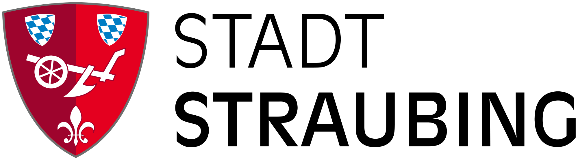 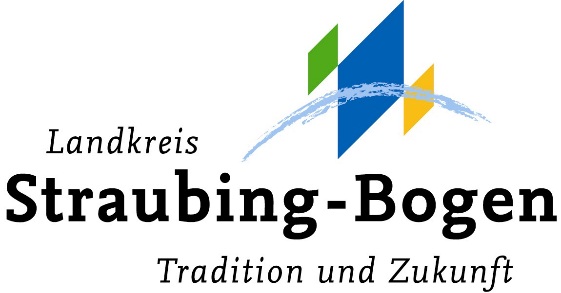 PressemitteilungStraubing, 15.07.2021 
Nr. 363/2021Neue Regularien und Öffnungszeiten im Impfzentrum:Ab sofort jederzeit Impfungen zu den Öffnungszeiten auch ohne Voranmeldung und Terminbuchung möglichImpfen wird ab sofort im gemeinsamen Impfzentrum von Stadt und Landkreis in der Messehalle am Hagen in Straubing noch einfacher. Denn ab Freitag, 16. Juli, ist es jederzeit zu den Öffnungszeiten möglich zur Impfung zu kommen – ohne Voranmeldung und Terminbuchung. Vorbehaltlich der Verfügbarkeit stehen auch immer die vier zugelassenen Impfstoffe von BionTech/Pfizer, Moderna, Johnson & Johnson und AstraZeneca zur Verfügung. Die Öffnungszeiten des Impfzentrums in den nächsten Tagen:Freitag, 16. Juli, von 14 bis 19 UhrSamstag, 17. Juli, von 14 bis 18 UhrSonntag, 18. Juli, geschlossenMontag, 19. Juli, von 9 bis 15 UhrDienstag, 20. Juli, von 12 bis 18 Uhr Auch in den Tagen danach sind Impfungen ohne Terminvergabe weiter möglich, die weiteren Öffnungszeiten des Impfzentrums werden in den nächsten Tagen bekanntgegeben.Weiterhin ist aber auch eine Anmeldung und Terminbuchung unter www.impfzentren.bayern möglich.